REPORTE DE PUBLICACIONES RADIO JUBONES  12 ABRIL - 11 DE MAYO FECHA: 17 DE ABRIL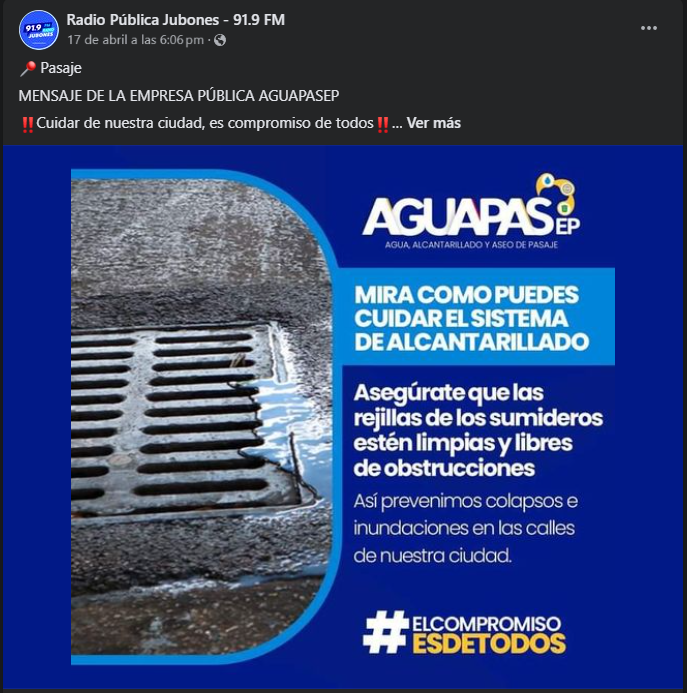 FECHA: 19 DE ABRIL                                                FECHA: 24 DE ABRIL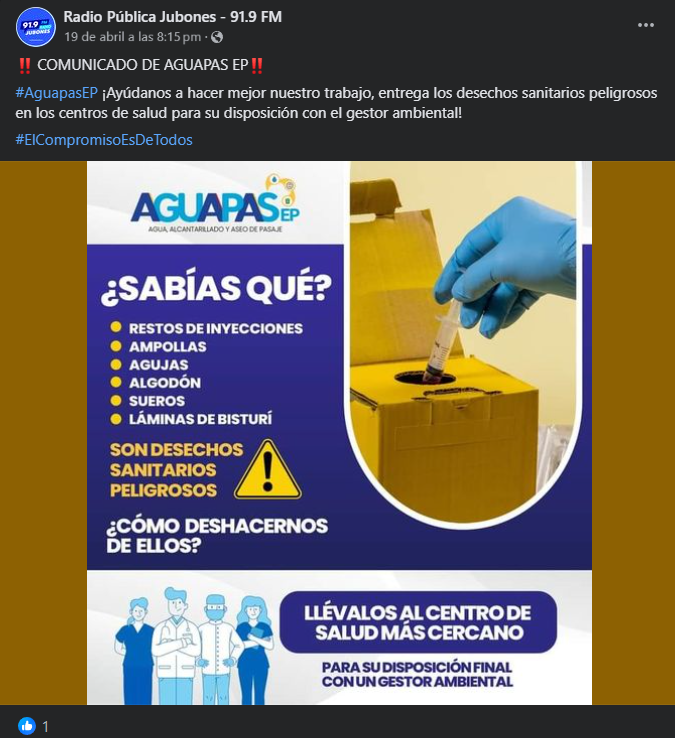 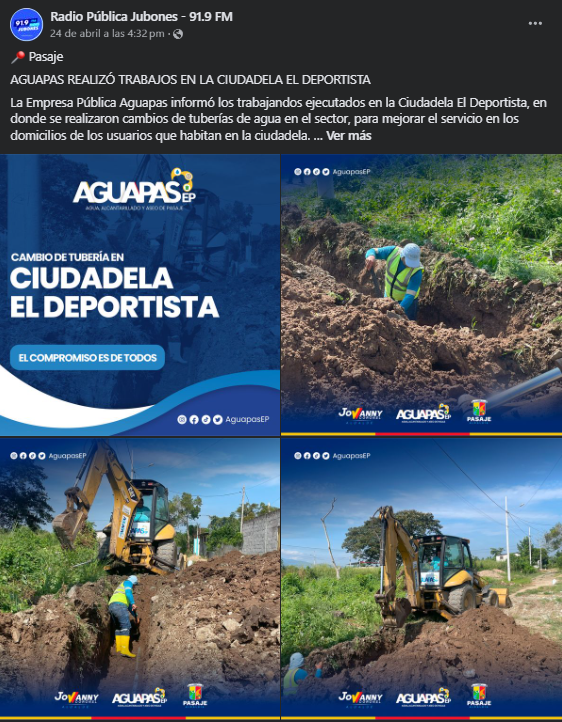 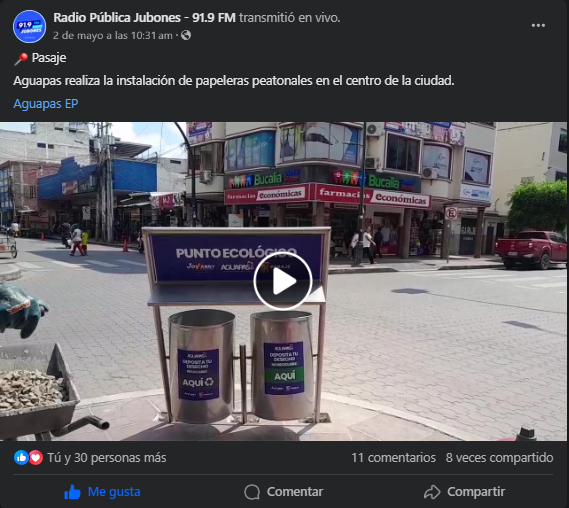 FECHA:8 DE MAYO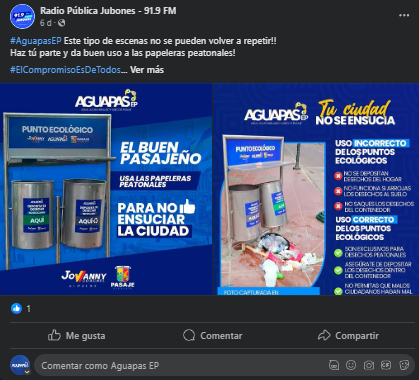 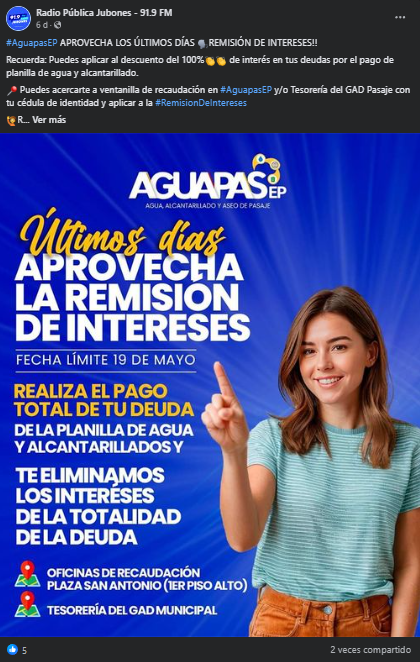 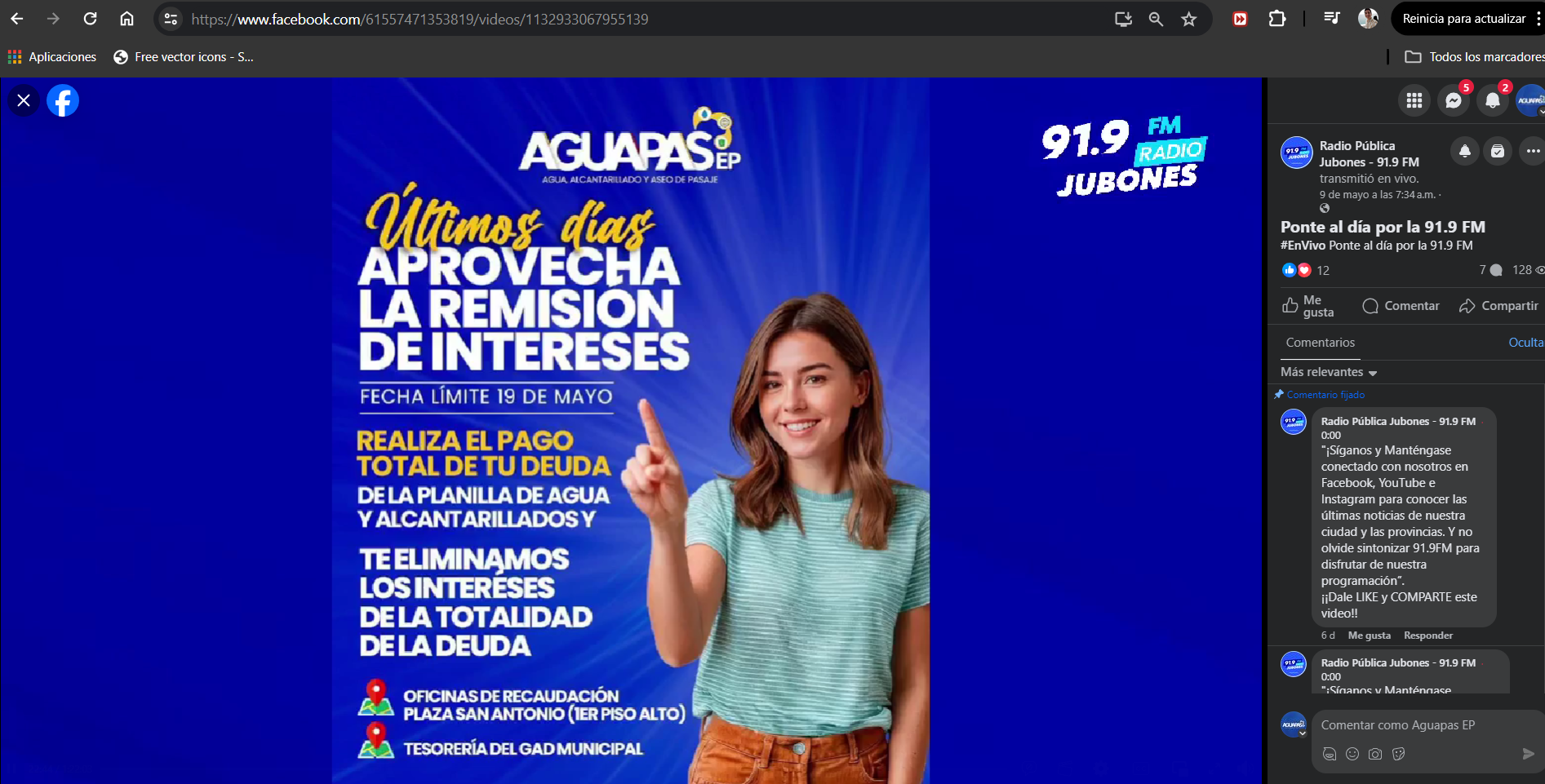 FECHA: 9 DE MAYO